 В связи с допущенной технической ошибкой в постановлении и.о.главы от 08.11.2022г. №01-03-719/2 «Об объявлении повторного конкурса по отбору субъектов малого и среднего предпринимательства и физических лиц, применяющих специальный налоговый режим «Налог на профессиональный доход» для предоставления в аренду нежилых помещений в здании МКУ «Бизнес инкубатор Ленского района» муниципального образования «Ленский район», п о с т а н о в л я ю:      1. Отменить постановление и.о.главы от 08.11.2022г. №01-03-719/2 «Об объявлении повторного конкурса по отбору субъектов малого и среднего предпринимательства и физических лиц, применяющих специальный налоговый режим «Налог на профессиональный доход» для предоставления в аренду нежилых помещений в здании МКУ «Бизнес инкубатор Ленского района» муниципального образования «Ленский район»2. Настоящее постановление вступает в силу с момента подписания. 3. Главному специалисту управления делами (Иванская Е.С) опубликоватьданное постановление в средствах массовой информации и разместить на официальном сайте администрации муниципального образования «Ленский район».4. Контроль исполнения настоящего постановления оставляю за собой.И.о. главы                                                                                            А.В. ЧерепановМуниципальное образование«ЛЕНСКИЙ РАЙОН»Республики Саха (Якутия)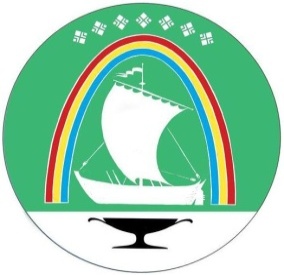 Саха Өрөспүүбүлүкэтин «ЛЕНСКЭЙ ОРОЙУОН» муниципальнайтэриллиитэПОСТАНОВЛЕНИЕПОСТАНОВЛЕНИЕ                  УУРААХ                  УУРААХг. Ленскг. Ленск                      Ленскэй к                      Ленскэй кот «10 » ноября 2022 года                                           № 01-03-725/2от «10 » ноября 2022 года                                           № 01-03-725/2от «10 » ноября 2022 года                                           № 01-03-725/2от «10 » ноября 2022 года                                           № 01-03-725/2Об отмене постановления и.о. главы от 08.11.2022г. №01-03-719/2Об отмене постановления и.о. главы от 08.11.2022г. №01-03-719/2Об отмене постановления и.о. главы от 08.11.2022г. №01-03-719/2Об отмене постановления и.о. главы от 08.11.2022г. №01-03-719/2